UNIVERSITETI I PRISHTINËS 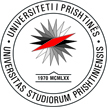 “HASAN PRISHTINA”FAKULTETI I SHKENCAVE MATEMATIKE NATYRORERr. Eqrem Çabej, 10000 Prishtinë, Republika e KosovësTel: +383-38-249-873  E-mail: fshmn@uni-pr.edu  www.uni-pr.eduKryesuesi i KZF-së	                                            	                        Prishtinë,   08.04.2024Msc. Jeton Hyseni                                              N J O F T I M                         Për mbledhjen konstituive të Këshillit të Studentëve në FSHMNI - Njoftohet të gjitha organizatat studentore dhe studentët të cilat kanë fituar mandate në Këshillin e Studentëve në Fakultetin e Shkencave Matematike Natyrore, se mbledhja konstituive e Këshillit Studentor do të mbahet me 12.04.2024, në ora 10:00 në sallën “Idriz Ajeti”, afër Dekanatit të FSHMN-së.II - Rendi i ditës: verifikimi i mandateve sipas listave prioritare të kandidatëve, për aq mandate sa kanë fituar organizatat studentore në zgjedhjet studentore 2024 dhe nënshkrimi i deklaratës etike, si dhe zgjedhja e kryetarit dhe sekretarit të Këshillit Studentor të FSHMN-së.                                                                                             Kryesuesi i KZF-së                                                                                                                 Msc. Jeton Hyseni                                                                                                                                                                             